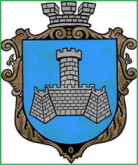 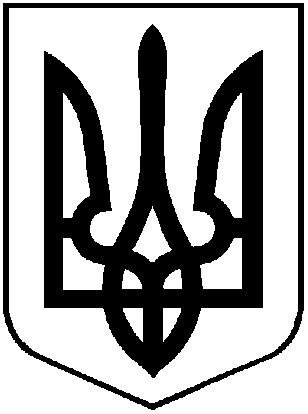 УКРАЇНАХМІЛЬНИЦЬКА МІСЬКА РАДАВІННИЦЬКОЇ ОБЛАСТІВиконавчий комітетР І Ш Е Н Н Явід “____” _________ 2023р.                                                                  №_____Про організацію суспільно корисних робіт, що виконуються в умовах воєнного стану та запровадження трудової повинності. Відповідно до статті 27,59 Закону України «Про місцеве самоврядування в Україні» статті 17, 31 Закону України «Про зайнятість населення» статтей 8, 15 Закону України «Про правовий режим воєнного стану», Указу Президента України від 24 лютого 2022 року № 64/2022 «Про введення воєнного стану в Україні» (зі змінами), Порядку залучення працездатних осіб до суспільно корисних робіт в умовах воєнного стану, затвердженого постановою Кабінету Міністрів України від 13 липня 2011 року №753 (зі змінами) (далі Порядок), Наказу начальника районної військової адміністрації від 19.05.2023 року №54 «Про організацію трудової повинності та суспільно корисних робіт на території Хмільницького району», з метою залучення працездатних осіб до виконання суспільно корисних робіт в умовах воєнного стану, що виконуються під час запровадження трудової повинності, створення та облаштування систем інженерних споруд спеціального призначення (фортифікаційних споруд), а також виконання робіт з ліквідації можливих надзвичайних ситуацій техногенного, природного та воєнного характеру, що можуть виникнути в період воєнного стану та усунення їх наслідків, забезпечення життєдіяльності населення Хмільницької міської територіальної громади, виконавчий комітет Хмільницької міської радиВ И Р І Ш И В :Запровадити трудову повинність та організувати суспільно корисні роботи в умовах воєнного стану на території Хмільницької територіальної громади (далі – суспільно корисні роботи).Залучити до суспільно корисних робіт працездатних осіб, у тому числі осіб, що не підлягають призову на військову службу, які за віком і станом здоров’я не мають обмежень до роботи в умовах воєнного стану (крім працездатних осіб, що залучені до роботи в оборонній сфері та сфері забезпечення життєдіяльності населення і заброньовані за підприємствами у період воєнного стану з метою виконання робіт, що мають оборонний характер, а також осіб, залучених до здійснення заходів національного спротиву), зареєстрованих безробітних та інших незайнятих осіб, в тому числі і внутрішньо переміщених.Затвердити перелік видів суспільно корисних робіт, що виконуються в умовах воєнного стану, до виконання яких залучаються працездатні особи на території Хмільницької міської територіальної громади (додаток 1).Затвердити перелік замовників (підприємств, установ, організацій) суспільно корисних робіт, виконання яких здійснюється на об’єктах, що розташовані на території Хмільницької міської територіальної громади (Додаток 2).Хмільницькій міськрайонній філії Вінницького обласного центру зайнятості в м. Хмільнику сприяти залученню зареєстрованих безробітних осіб до виконання суспільно корисних робіт.Фінансування суспільно корисних робіт здійснювати за рахунок коштів державного бюджету. Фінансування суспільно корисних робіт, що виконуються зареєстрованими безробітними, здійснити за рахунок коштів Фонду загальнообов’язкового державного соціального страхування на випадок безробіття, передбачених для виконання громадських робіт та інших робіт тимчасового характеру, коштів місцевих бюджетів. Фінансування суспільно корисних робіт здійснити шляхом спрямування коштів на оплату праці у розмірі мінімальної заробітної плати, встановленої на дату її нарахування, повністю виконану місячну (годинну) норму праці, встановлену з урахуванням положень, Закону України «Про організацію трудових відносин в умовах воєнного стану», оплати перших п’яти днів тимчасової непрацездатності в межах дії строкового трудового договору, сплати єдиного внеску на загальнообов’язкове державне соціальне страхування, оплату проїзду в межах території громади до місця виконання робіт та у зворотному напрямку (у разі потреби), відповідно до Порядку.У разі залучення до суспільно корисних робіт зареєстрованих безробітних замовникам укладати договори про організацію фінансування суспільно корисних робіт з Хмільницькою міськрайонною філією Вінницького обласного центру зайнятості в м. Хмільнику. Протягом 5 робочих днів з дати офіційного оприлюднення цього рішення, довести дане Рішення до відома населення Хмільницької міської територіальної громади через засоби масової інформації та шляхом оприлюднення на офіційному вебсайті Хмільницької міської ради.Контроль за виконанням цього рішення покласти на заступників міського голови з питань діяльності виконавчих органів міської ради Андрія СТАШКА та Сергія РЕДЧИКА. Міський голова							Микола ЮРЧИШИНДодаток 1до рішення виконавчого комітетуХмільницької міської ради від __._____.2023 року №_____ ПЕРЕЛІКвидів суспільно корисних робіт, що виконуються в умовах воєнного стану, до виконання яких залучаються працездатні особи на території Хмільницької міської територіальної громади1.Екологічний захист навколишнього середовища:     1.1.роботи по ліквідації стихійних та несанкціонованих сміттєзвалищ;    1.2.переробка побутових відходів;    1.3.боротьба із рослинами-шкідниками (амброзія, борщовик, омела);    1.4.захист зелених насаджень від шкідників та хвороб;    1.5 обробка зелених насаджень для усунення джерел інфекцій, вогнищ   шкідників та  хвороб;    1.6.санітарна обрізка дерев та кущів;    1.7.роботи по очищенню прибережних зон водойм;    1.8.роботи з ліквідації негативних наслідків техногенного впливу на лісові   насадження, буреломів, сніголамів, вітроламів.  2.Впорядкування місць поховання, меморіалів, пам'ятників, братських могил захисників Вітчизни.3.Ремонтні роботи на об'єктах соціальної сфери.4.Роботи з відновлення та збереження дендрологічного парку та його екологічний захист як об'єкта соціальної сфери, що входить до складу природно-заповідного фонду України:   4.1.роботи по очищенню штучних водойм та прибережної зони;   4.2.боротьба з рослинами-шкідниками (амброзія, борщовик, омела);   4.3.захист зелених насаджень від шкідників та хвороб;   4.4.обробка зелених насаджень для усунення джерел інфекцій, вогнищ   шкідників та  хвороб;   4.5.санітарна обрізка дерев та кущів.5.Ремонтно-відновлювальні роботи з метою ліквідації надзвичайних ситуацій, визнаних такими у встановленому порядку, техногенного, природного та воєнного характеру, що виникли в період воєнного стану, та їх наслідків:   5.1.розбір завалів;   5.2.відновлення захисних споруд для укриття населення;   5.3.розчищення автомобільних доріг;   5.4.ремонт захисних споруд цивільного захисту;   5.5.створення найпростіших укриттів, протизсувних, протиселевих, протилавинних, протиерозійних та інших інженерних споруд спеціального призначення.6.Роботи з підтримання у готовності захисних споруд цивільного захисту, критичної інфраструктури, об'єктів забезпечення життєдіяльності Хмільницької міської територіальної громади у період воєнного стану:   6.1.роботи з влаштування та функціонування пунктів обігріву та пунктів            незламності ;   6.2.роботи з влаштування та функціонування укриттів;   6.3.роботи з влаштування та функціонування об'єктів вироблення та          постачання альтернативної теплової енергії для опалення комунальних          об’єктів  Хмільницької міської територіальної громади ;   6.4.роботи з відновлення та укріплення дамб, мостових споруд. 7. Догляд за  особами похилого віку та інвалідами, інвалідами по зору, дітьми-сиротами, у тому числі ті, що здійснюються благодійними фондами та громадськими організаціями, а також догляд за хворими у закладах охорони здоров'я та допоміжні роботи у дитячих будинках та домах для людей похилого віку.8.Роботи з відновлення  заповідників, пам'яток архітектури, історії і культури, та  догляд за ними.9.Роботи, що проводяться за рішеннями органів місцевого самоврядування та пов'язані з ремонтом та будівництвом приватних житлових будинків одиноких осіб, ветеранів війни, членів сімей  Захисникам та Захисницям, особам, які беруть (брали) безпосередню участь у заходах, необхідних для забезпечення оборони України, захисту безпеки населення та інтересів держави у зв’язку з військовою агресією Російської Федерації проти України (в тому числі учасникам АТО, ООС), та членам їх сімей, осіб з інвалідністю.10.Ремонт і будівництво житлових приміщень у період воєнного стану.11.Надання допомоги Захисникам та Захисницям, особам, які беруть (брали) безпосередню участь у заходах, необхідних для забезпечення оборони України, захисту безпеки населення та інтересів держави у зв’язку з військовою агресією Російської Федерації проти України (в тому числі учасникам АТО, ООС), та членам їх сімей.:     11.1.надання послуг по догляду та обслуговування;     11.2.соціально-медичного патронажу осіб з інвалідністю;     11.3.супровід осіб з інвалідністю по зору.12.Ремонтно-відновлювальні роботи з метою ліквідації наслідків надзвичайних ситуацій, визнаних такими у встановленому порядку, на території населених пунктів міської громади.Керуючий справами виконавчого комітету міської ради 					Сергій МАТАШДодаток 2до рішення виконавчого комітетуХмільницької міської ради від __._____.2023 року №_____ ПЕРЕЛІКЗамовників (підприємств, установ, організацій) суспільно корисних робіт, виконання яких здійснюється на об’єктах, що розташовані на території Хмільницької міської територіальної громадиКП «Хмільникводоканал» ; КП "Хмільниккомунсервіс";Територіальний центр соціального обслуговування (надання соціальних послуг) Хмільницької міської ради;Управління освіти, молоді та спорту Хмільницької міської ради;КНП «Хмільницька ЦЛ »;КНП «Хмільницький ЦПМСД»;Керуючий справами виконавчого комітету міської ради 					Сергій МАТАШЛист-погодженнядо проєкту рішення виконавчого комітету Хмільницької міської ради«Про організацію суспільно корисних робіт, що виконуються в умовах воєнного станута запровадження трудової повинності»Виконавець:	                                Начальник  юридичного відділу  міської ради						Надія БУЛИКОВАПогоджено: Керуючий справами виконавчого комітету міської ради									Сергій МАТАШЗаступник міського голови з питань діяльності виконавчих органів міської ради згідно з розподілом обов’язків						Сергій РЕДЧИК   Заступник міського голови з питань діяльності виконавчих органів міської ради згідно з розподілом обов’язків						Андрій СТАШКО   Головний спеціаліст з питань запобігання та виявлення корупції Хмільницької міської ради 	  		Віктор ЗАБАРСЬКИЙ